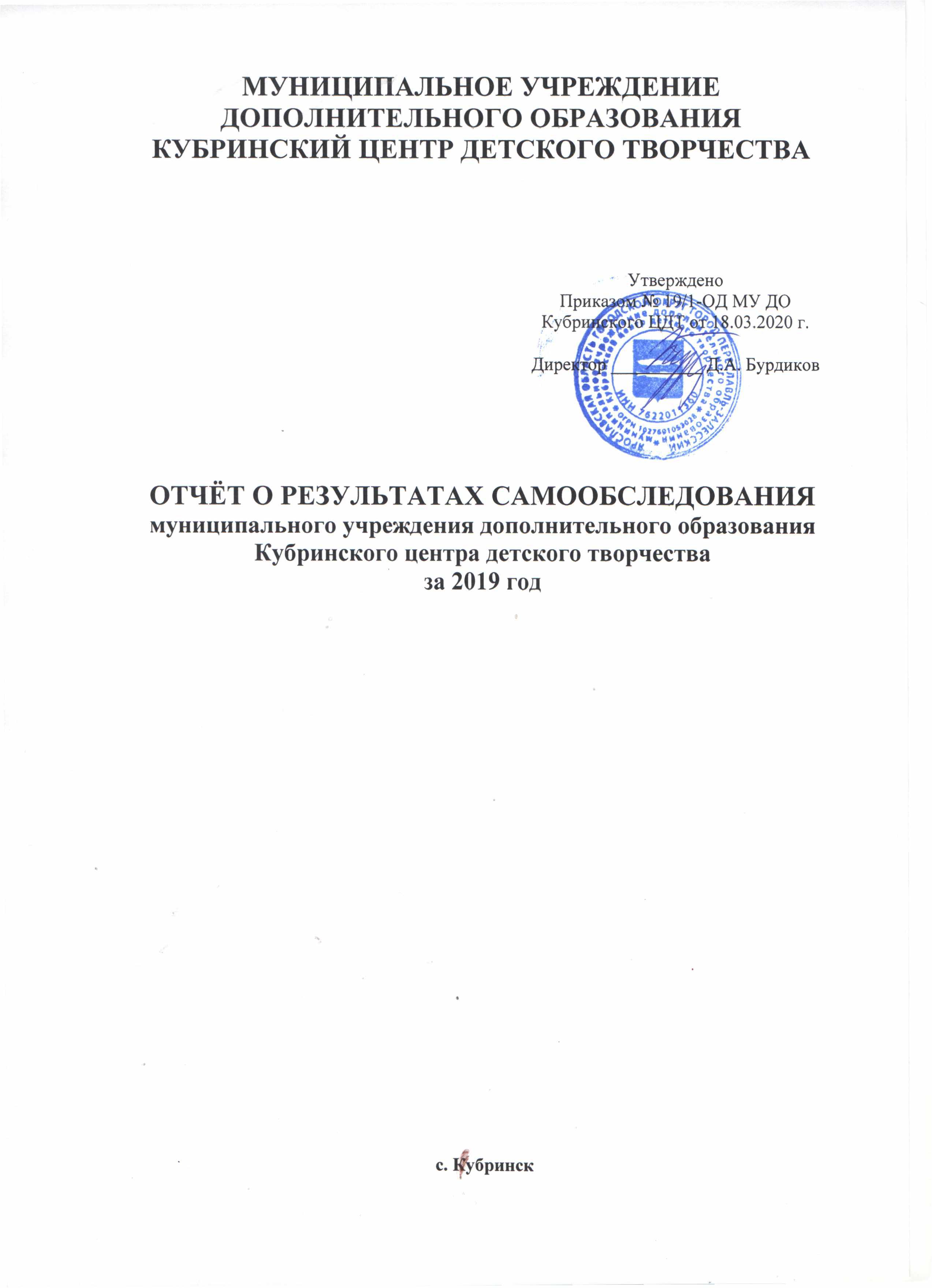 Аналитическая частьВ соответствии с законом «Об образовании в Российской Федерации» (№ 273-ФЗ от 29.12.2012 г.), приказом Минобрнауки России от 14.06.2013 года N 462 «Об утверждении Порядка самообследования образовательной организацией» и на основании приказа МУ ДО Кубринского ЦДТ от 01 сентября 2019 года N 15/6-ОД «О проведении самообследования за 2019 год» в период с 1 января 2019 года по 31 декабря 2019 года было организовано самообследование с целью объективной оценки деятельности организации дополнительного образования, обеспечения доступности и открытости информации о ней. Источники самообследования: Устав и локальные акты организации, лицензия на осуществление образовательной деятельности;  дополнительные общеобразовательные общераазвивающие программы объединений; штатное расписание и тарификационный список; комплектование и сохранность контингента обучающихся; материалы внутриучрежденческого контроля; статистический отчет №1-ДО, №1-ДОП за 2019 год; результаты участия обучающихся в мероприятиях городского, регионального, всероссийского и международного уровня, анализ инфраструктуры организации.Общие сведения об образовательной организацииОценка системы управления организациейУправление осуществляется на принципах единоначалия и самоуправления.Органы управления, действующие в МУ ДО Кубринский ЦДТОценка образовательной деятельностиМуниципальное учреждение дополнительного образования Кубринский центр детского творчества (далее – Учреждение) является сельским учреждением дополнительного образования детей.  В Учреждении имеются 2 учебных кабинета, 1 танцевальный (спортивный) зал, 1 – тренажерный зал для осуществления образовательной деятельности,  содержащих учебные, дидактические, методические, наглядные пособия, цифровые образовательные ресурсы,  вспомогательные помещения. Все помещения оснащены соответствующей мебелью, необходимым оборудованием и инвентарем, техническими средствами обучения, что позволяет качественно осуществлять образовательный процесс.В Учреждении в 2019 году прошло внедрение системы персонифицированного финансирования дополнительного образования детей, в целях реализации приоритетного проекта «Доступное дополнительное образование для детей в Ярославской области». Концепция персонифицированного дополнительного образования детей в Ярославской области разработана в целях формирования и внедрения в Ярославской области системы получения услуг дополнительного образования на основе персонифицированного выбора детьми или их законными представителями дополнительных общеобразовательных программ и посредством предоставления детям сертификатов дополнительного образования для детей в возрасте от 5 до 18 лет.Кадровое обеспечение образовательного процессаЦентр детского творчества, как учреждение дополнительного образования, способен оперативно реагировать на социально-экономические и культурные изменения в обществе и удовлетворять возрастающие запросы населения на потребности детей и их родителей в разнообразных формах. Качество образования напрямую зависит от кадрового потенциала,его квалификации и профессионализма.Штатное расписание МУ ДО Кубринского ЦДТ в 2019 учебном году: всего штатных единиц - 14:  Директор - 1;  Методист - 1; Педагог дополнительного образования – 8; Уборщик служебных помещений – 1, сторож – 3, рабочий по обслуживания здания - 1Основные работники – директор, методист, сторожа, уборщик служебных помещений. Все педагоги дополнительного образования, рабочий по обслуживания здания являются совместителями. За отчетный период в Учреждении работало 8 педагогов дополнительного образования - все совместители.Из 8 педагогов дополнительного образования: 3 педагога имеют высшее образование, 5 человек – среднее профессиональное. В 2019 году были привлечены к работе педагоги дополнительного образования в возрасте до 35 лет - 3 человека.Профессиональный уровень педагогических работников МУ ДО Кубринского ЦДТ:Высшая квалификационная категория: 0 педагогов; I квалификационная категория: 2 педагога.Концепция 2019, 2020 годов -  привлечение молодых кадров к работе Центра!Контингент обучающихсяПри приеме детей в Учреждение не допускаются ограничения по полу, расе, национальности, языку, происхождению, месту жительства, отношению к религии,  социальному положению.Зачисление ребенка на общеобразовательную программу в связи с внедрением системы персонифицированного финансирования дополнительного образования детей (далее – (ПФДО) осуществлялось в соответствии с Положением о порядке приёма, перевода, отчисления и восстановления обучающихся в муниципальном учреждении дополнительного образования Кубринском центре детского творчества.Право на получение дополнительного образования в Учреждении предоставлялось на основании сертификата дополнительного образования детям и подросткам, проживающие на территории Ярославской области и достигшие на 1 сентября текущего года возраста 5 лет и не достигшие на 1 сентября  текущего года возраста 18 лет.Родителям (законным представителям) несовершеннолетних обучающихся обеспечена возможность ознакомления с ходом и содержанием образовательного процесса.Организация информирования лиц в УчрежденииС целью ознакомления поступающего и его родителей (законных представителей) на официальном сайте МУ ДО Кубринский ЦДТ в разделе Документы:  http://cdo-kurb.edu.yar.ru размещены:   - Устав муниципального учреждения дополнительного образования Кубринского центра детского творчества; - Лицензия на осуществление образовательной деятельности с приложением; - Положение о порядке приёма, перевода, отчисления и восстановления обучающихся в муниципальном учреждении дополнительного образования Кубринском центре детского творчества; - Правила внутреннего распорядка обучающихся; - Перечень реализуемых дополнительных общеобразовательных программ; - Контактные телефоны и др.Информация о зачислении в объединение и о расписании занятий предоставляется родителям (законным представителям): - на встрече с педагогом дополнительного образования; - по телефону; - на родительском собрании;- на официальном сайте Учреждения.МУ ДО Кубринский ЦДТ является многопрофильным учреждением, которое реализует программы дополнительного образования детей следующих направленностей:с 01.01.2019 по 30.05.2019 численность обучающихся 362 человекаХудожественная направленность 5 педагогов дополнительного образования 15 образовательных объединений 209 обучающийсяЕстественнонаучная направленность1 педагог дополнительного образования 2 образовательных объединения 22 обучающихсяСоциально-педагогическая направленность3 педагога дополнительного образования 8 образовательных объединений 90 обучающихсяФизкультурно-спортивная направленность2 педагога дополнительного образования 3 образовательных объединений 41 обучающихсяс 02.09.2019 по 31.12.2019 численность обучающихся 306 человека:По муниципальному заданию:Художественная направленность 3 педагога дополнительного образования 10 образовательных объединений103 обучающихсяЕстественнонаучная направленность1 педагог дополнительного образования 2 образовательных объединения 22 обучающихсяСоциально-педагогическаянаправленность3 педагога дополнительного образования 8 образовательных объединения89 обучающихсяФизкультурно-спортивная направленность1 педагог дополнительного образования 1 образовательное объединение 11 обучающихсяПо сертификатам ПФДО:Художественная направленность 3 педагога дополнительного образования 3 образовательных объединения54 обучающихсяФизкультурно-спортивная направленность2 педагога дополнительного образования 2 образовательных объединения27 обучающийсяСохранность творческих объединений по муниципальному заданиюСохранность контингента по муниципальному заданию на 01.09.2019г. составила 85 %. Произошел спад  численности обучающихся по муниципальному заданию в связи с частичным переходом с 01.09.2019 года на работу по сертификатам ПФДО.Сохранность творческих объединенийпо сертификатам ПФДОСохранность контингента по сертификатам ПФДО – 100%.Хороший показатель сохранности контингента обучающихся обусловлен целым рядом факторов:- администрация, педагоги дополнительного образования проводят значительную работу по вовлечению детей в творческие объединения, формированию мотивации к дополнительному образованию, сохранности контингента обучающихся;- творческим подходом к обучению;-  учётом интересов социального заказчика - детей и родителей;Причинами отсева детей являются: смена жительства, состояние здоровья.Охват дополнительным образованиемДанные цифры свидетельствуют о том, что преобладающий контингент обучающихся ЦДТ – учащиеся начальных классов (28.5%) и среднего звена 47,3 %). Дошкольники составляют (18.1 %), старшее звено (6.1 %).Данные цифры свидетельствуют о том, что преобладающий контингент обучающихся Учреждения – обучающиеся начальных классов (28,5 %) и среднего звена (47,3 %). По сравнению с 2016, 2017, 2018 годами количество обучающихся среднего звена намного увеличилось. В 2018 году одна из поставленных задач была выполнена на 33,3 %, а в 2019 году еще на 89,7 % - привлечены дети среднего школьного возраста к посещениям объединений Учреждения. Содержание образовательного процессаОбразовательная программа разработана с учётом запросов детей и потребностей семьи, возможностей  Учреждения (т.е. имеющихся педагогических кадров и материально-технической базы), особенностей социально-экономического развития региона (отдалённость от культурных центров, отсутствие  промышленных предприятий и рабочих мест в селе).Согласно Устава, Учреждение реализует дополнительные общеобразовательные программы следующих направленностей:- социально-педагогическая;- техническая;- физкультурно-спортивная;- естественнонаучная;- художественная;- туристско-краеведческая.Образовательная деятельность в МУ ДО Кубринский ЦДТ осуществляется на основе годового календарного графика, учебного плана, устанавливающих  перечень дополнительных общеобразовательных общеразвивающих  программ и объем учебного времени, отводимого на их изучение. Учебный план состоит:изнаправленностей и представлено соответствующими программами:с 01.01.2019 г. по 31.05.2019г.- художественная – 15 программ – 53 %: «Эстрадный танец», «Акварелька», «Роспись по дереву», «Волшебная мастерская», «Мастерилка», «Мир декупажа», «Юный фотограф», «Буратино».- естественнонаучная -  2 программы – 7 %: «Экологическое ассорти».- социально-педагогическая – 8 программ – 29%: «Фольклорная копилка», «АВС», «Этикет от А до Я», «Затейник».- физкультурно-спортивная – 3 программы - 11%: «Страна Игралия», «Аэробика».с 01.09.2019 г. по 31.12.2019г.по сертификатам учёта:- художественная – 10 программ – 38 %:«Эстрадный танец», «Акварелька», «Мастерилка», «Юный фотограф».- естественнонаучная -  2 программы – 8 %: «Экологическое ассорти».- социально-педагогическая - 8 программ – 31 %: «Фольклорная копилка», «АВС», «Этикет от А до Я», «Затейник».- физкультурно-спортивная – 1 программа – 4 %: «Страна Игралия».по сертификатам ПФДО:- художественная – 3 программы – 11%:«Эстрадный танец», «Мир декупажа», «Буратино».- физкультурно-спортивная – 2 программы – 8 %: «Страна Игралия», «Карате-До».Основной целью деятельности Учреждения является образовательная деятельность по дополнительным общеобразовательным общеразвивающим программам. Дополнительные общеобразовательные программы для детей должны учитывать возрастные и индивидуальные особенности детей, обеспечивающие развитие и формирование многогранной личности ребенка в соответствии с его склонностями, интересами и возможностями.Задачами Учреждения являются:- формирование и развитие творческих способностей детей, удовлетворение их индивидуальных потребностей в интеллектуальном, нравственном и физическом совершенствовании;- формированиекультуры здорового и безопасного образа жизни, укрепление здоровья, а также организация свободного времени;- адаптация обучающихся к жизни в обществе, профессиональная ориентация, а также выявление и поддержка детей, проявивших выдающиеся способности. За период работыУчреждение:- осуществляло  обучение детей и подростков в рамках дополнительного образования в объединениях;- организовывало  концертную деятельность, и проводил массовые и зрелищные мероприятия;- оказывало методическую, консультативную помощь педагогам дополнительного образования, родителям, в вопросах дополнительного образования и воспитания детей и подростков;- сотрудничало с учреждениями культуры, образовательными учреждениями с. Кубринск – концерты, выставки детских работ и тематические праздники, посвящённые знаменательным датам, таким как  Международный женский день, День защитника Отечества,  праздник проводов русской Зимы и т.д.Задачи года:внедрение системы персонифицированного финансирования дополнительного образования детей; выдача сертификатов дополнительного образования; обеспечение равного доступа к образованию для всех обучающихся с учетом разнообразия образовательных потребностей и индивидуальных возможностей; создание условий, направленных на развитие личности в целях самоопределения и социализации обучающихся на основе социокультурных, духовно-нравственных ценностей и принятых в обществе правил и норм поведения; обеспечение необходимых условий для укрепления и сохранения здоровья обучающихся;  защита прав и интересов детей;  создание комфортной и доброжелательной для обучения детей среды; обеспечение условий для выявления и развития талантливых детей независимо от одаренности, места жительства и социально-имущественного положения их семей; активизация процесса обновления информационных и коммуникационных технологий, форм и методов в условиях образовательной деятельности Учреждения; информационная поддержка процесса создания среды дополнительного образования в Учреждении; Мониторинг качества образованияНаиболее действенным механизмом управления качеством образования является мониторинг. В Учреждении существует система мониторинговых наблюдений. Оценивание обучающихся осуществляется педагогами преимущественно два раза в год через диагностику:- образовательных достижений (теоретическая подготовка), практическая подготовка, общеучебные умения и навыки;- личностные достижения (организационно - волевые качества), поведенческие качества, позволяющие определить уровень сформированности личностных качеств обучающихся.Таблица по результатам освоения обучающимися ЦДТ образовательных программ за отчетный периодМониторинг результатов образования обучающихся показывает, что обучающиеся Учреждения осваивают содержание образовательных программ на 90 %. Это говорит о том, что качество усвоения программного материала высокое во всех объединениях и объясняется активным использованием личностно-ориентированных технологий в образовательном процессе.  Финансовое обеспечение образовательного процессаОдним из критериев оценки деятельности учреждения является эффективность финансово-хозяйственной деятельности. Источниками финансирования имущества и финансовых ресурсов Учреждения являются бюджетные и внебюджетные средства. В отчетном периоде были приобретены: канцелярские товары для деятельности Учреждения.Материально – техническое обеспечениеУсловия обеспечения  образовательной деятельности учреждения  (инфраструктура) соответствуют требованиям реализуемых  дополнительных общеобразовательных программ.Учреждение располагает необходимыми материально-техническими условиями для качественного проведения образовательного процесса. Материально-техническое обеспечение включает в себя необходимые учебные и вспомогательные площади для образовательного процесса, достаточную инфраструктуру, обеспечение учебного процесса вычислительной и оргтехникой, достаточным количеством  музыкального, и спортивного оборудования и инвентаря.В Учреждении имеются 2 учебных кабинета, 1 танцевальный (спортивный) зал, 1 – тренажёрный зал для осуществления образовательной деятельности,  содержащих учебные, дидактические, методические, наглядные пособия, цифровые образовательные ресурсы,  вспомогательные помещения. Все помещения оснащены соответствующей мебелью, необходимым оборудованием и инвентарем, техническими средствами обучения, что позволяет качественно осуществлять образовательный процесс.Для организации образовательного процесса и проведения учебных занятий имеются ПК, ноутбуки, принтер,  сканер,  проектор, музыкальные центры  и др.,  используются средства мультимедиа-презентаций.Ежегодно к началу учебного года Учреждение проходит проверку готовности к новому учебному году. По результатам, которой составляется акт. В 2019 учебном году приёмка  прошла без замечаний. Все помещения МУ ДО Кубринского ЦДТ  отвечают действующим нормам СанПиН, пожарной безопасности. Паспорта дорожной безопасностиУчреждений на базе которых проводится работа объединений размещены на официальном сайте МУ ДО Кубринского ЦДТ.Вывод:Материально-техническое обеспечение образовательного процесса  достаточно для эффективной  реализации общеобразовательных программ и организации образовательного процесса.Поддержка здоровья обучающихся и обеспечение безопасности образовательного процессаЦелью деятельности Учреждения по сохранению и развитию здоровья обучающихся на протяжении отчетного периода является создание здоровье-сберегающих условий организации образовательного процесса:- внедрение здоровье-сберегающих технологий;- соблюдение режимных моментов в организации занятий (перерывы, физкультминутки);- развитие материально-технической базы с целью создания условий для сохранения здоровья обучающихся.С целью сохранения и укрепления здоровья обучающихся в Учреждении проводится работа:- с обучающимися проводятся беседы («Минутки безопасности») по предупреждению детского дорожно-транспортного травматизма в рамках комплексного профилактического мероприятия «Внимание! Дети!»;- проводятся учения по эвакуации из помещений при возникновении чрезвычайных ситуаций (в соответствии с планом - графиком Учреждений на базе которых ведется деятельность МУ ДО Кубринского ЦДТ);	- обеспечение наличия и контроль выполнения обучающимися и работниками инструкций по вопросам охраны труда, техники безопасности.Показателем всей этой работы является Отчет по случаям детского и взрослого травматизма за 2019 год – случаев травматизма нет.Результатом  работы за отчетный период является следующее:Созданы  благоприятные условия для работыУчреждения.Обеспечено внедрение  системы ПФДО в рамках реалилизации приоритетного проекта «Доступное дополнительное образование для детей».Активно прошла выдача сертификатов дополнительного образования и доведение информации для детей, родителей (законных представителей) о переходе на новые стандарты.Активное участие в конкурсах, массовых мероприятиях, мастер-классах и т.д.В Учреждении существуют следующие проблемы:Объемность отчетных документов затрудняет качественное управление образовательным процессом.Дефицит квалифицированных кадров для реализации дополнительных программ по танцам, вокалу, робототехники, и др.Результативность деятельностиОдним из методов повышения мотивации к дополнительному образованию, способом повысить у ребёнка самооценку, создать для ребёнка «ситуацию успеха» является демонстрация его результатов. За отчетный период  обучающиеся Учреждения принимали активное участие в  различных конкурсах:  Международный конкурс « Солнечный свет» 3 призера;Районный конкурс «Радуга»  2 призера;Областной конкурс «Радуга»  2 призераГородской творческий  конкурс «Мир начинается с мамы»  1 призерГородской конкурс- выставка «Живи, елочка»  1 призерЕпархиальный конкурс «Георгий Победоносец – покровитель русского воинства» 1 призерРегиональный этап Всероссийского футбольного турнира «Уличный красава» - 1 призер (3 место);Всероссийский конкурс: «Фотография и видео» - 2 призера (1 место, 2 место);Всероссийский конкурс: «Осень золотая» - 1 призер (1 место);Международный конкурс: «Рисунок» - 2 призера (два - 1 место);Всероссийский конкурс: «Осень золотая» - 1 призер (1 место);Всероссийский конкурс: «Мой снеговик» - 1 призер (1 место);Всероссийский конкурс: «Скоро, скоро Новый год» - 1 призер (1 место).Приложение № 1Утверждены приказом Министерства образования и науки Российской Федерации от 10 декабря 2013 г. № 1324ПОКАЗАТЕЛИ ДЕЯТЕЛЬНОСТИПолное наименование учреждения муниципальное учреждение дополнительного образования Кубринский центр детского творчества Вид учреждения (по направлению видов деятельности) Дополнительное образованиеУчредитель муниципальное образование городской округ город Переславль-Залесский в лице Управления образования Администрации г. Переславля-ЗалесскогоПочтовый адрес учреждения152030, Ярославская область, Переславский район, с. Кубринск, ул. Парковая, д. 1Год основания 1993 год Лицензия серия 76Л02 № 0001641 от «01» июля 2019 г., регистрационный № 55/19Устав УТВЕРЖДЕН  Приказом Управления образования Администрации г. Переславля-Залесского от 09.01.2019г. №34/01-04Директор Бурдиков Деонисий Александрович Адрес электронной почты kybrinsk-cdt@bk.ruОфициальный сайт в сети Интернет http://cdo-kurb.edu.yar.ruНаименование органаФункцииДиректорКонтролирует работу Учреждения, принятие локальных нормативных актов и решение иных вопросов, отнесенных законодательством РФ, уставом Учреждения, трудовым договором, должностной инструкцией к компетенции руководителяОбщее собрание работниковКомпетенция Общего собрания работников:- обсуждение и заключение договоров;- рассмотрение и принятие правил внутреннего трудового распорядка, иных локальных нормативных актов;- внесение предложений по установлению и изменению значений показателей и критериев оценки эффективности деятельности работников Учреждения, устанавливаемых для назначения стимулирующих выплат;- выдвижение требований работников к работодателю;- иные полномочия, предусмотренные трудовым законодательством, нормативными правовыми актами, настоящим уставом, локальными нормативными актами Учреждения.Педагогический советКомпетенция Педагогического совета:- разработка и принятие дополнительных общеобразовательных программ, в соответствии с действующим законодательством, принятие планов и программ, расписания занятий, обсуждение календарного учебного графика;- разработка и принятие локальных нормативных актов в пределах компетенции;- организация работы по повышению квалификации педагогических работников Учреждения, развитию их творческих инициатив;- выдвижение кандидатур педагогических и других работников к различным видам награждений;- обобщение и распространение передового педагогического опыта;- иные полномочия, предусмотренные нормативными правовыми актами, локальными нормативными актами Учреждения.ГодКоличествообъединенийпо муниципальному заданиюс 01.01.19 /01.09.19Количество детейс 01.01.19/01.09.19За 2019 уч. год28/21362/225ГодКоличествообъединенийпо сертификатам ПФДОс 01.01.19 /01.09.19Количество детейс 01.01.19/01.09.19За 2019 уч. год0/50/81Категория обучающихсяКатегория обучающихсяКатегория обучающихсяКатегория обучающихсяУчебный2019 годдошкольникиМладшее звено /1-4 кл/Среднее звено /5-8 кл./Старшее звено  /9-11 кл./за 01.01.16-31.12.16 год1858304за 01.01.17-31.12.17 год1856331за 01.01.18-31.12.18 год24502913за 01.01.19-31.12.19 год2133557Учебный год%201990%№ п/пВид и содержание деятельностиВремя проведенияМесто проведения ОтветственныеОрганизация мероприятий на зимних каникулах по плануянварьМУ ДО Кубринский ЦДТГусарова М.В.Фролова Е.С.педагоги д.о.К дню защитника Отечества:Конкурсная программа«А, ну ка мальчики»февральМУ ДО Кубринский ЦДТГусарова М.В.  Фролова Е.С.Сельское мероприятие - «Проводы русской зимы».фераль-мартСельская площадь ДКФроловаЕ.С.Гусарова М.В. (совместно с ДК)Праздничный концерт к дню 8-е мартамартКубринскийДКГусарова М.В.   совместно с ДК)Районный конкурс детского творчества «Радуга»февраль-мартГусарова М.В.Фролова Е.С. педагогиДень смеха -программа «Лучше лопнуть нам от смеха, чем от скуки умереть»апрельМУ ДО Кубринский ЦДТГусарова М.В.Фролова Е.С.Педагоги д.о.День  Победы- митинг-концертмайКубринский ДКГусарова М.В.Фролова Е.С. (совместно с ДК)Экологическая акция«Посади свое дерево»майМУ ДО Кубринский ЦДТГусарова М.В.Фролова Е.С.Педагоги д.о.Награждение лучших кружковцев ЦДТ/по итогам года/майМУ ДО Кубринский ЦДТСкороходова Н.М.Гусарова М.В.Фролова Е.С.Участие в празднике ко дню защиты детейиюньКубринская СОШГусарова М.В.Фролова Е.С.(совместно с СОШ)Тематические вечера, развлекательно- познавательные игрыв течение годаМУ ДО Кубринский ЦДТГусарова М.В.Фролова Е.С.Педагоги доп.обр.Дискотеки(танцевально- развлекательные программы)в течение годаМУ ДО Кубринский ЦДТГусарова М.В.Экскурсии в музей «Русская игрушка»в течение годаМУ ДО Кубринский ЦДТСкороходова Н.М.День открытых дверейсентябрь 2019МУ ДО Кубринский ЦДТБурдиков Д.А., Гусарова М.В.Участие в турнире детских команд среди команд городского округа Переславля-Залесского21.09.2019Стадион ФК Славич, г. Переславль-ЗалесскийБурдиков Д.А., Лепский А.А.Региональный этап Всероссийского футбольного турнира «Уличный красава»01.10.2019Стадион ФК Шинник, г. ЯрославльБурдиков Д.А., Лепский А.А.Беседа по правилам дорожного движения «Внимание дорога»21.10.2019МУ ДО Кубринский ЦДТГусарова М.В.,Фролова Е.С., Дикова Г.А.Развлекательно-познавательная программа по правилам дорожного движения «Правилам движения – наше уважение»22.10.2019МУ ДО Кубринский ЦДТГусарова М.В.,Фролова Е.С., Дикова Г.А..Выступление танцевальных групп на День материноябрь 2019МУ ДО Кубринский ЦДТГусарова М.В.(совместно с ДК)Проект: «Первый парень на деревне»ноябрь 2019 – октябрь 2020МУ ДО Кубринский ЦДТБурдиков Д.А.Участие во Всероссийском конкурсе: «Фотография и видео»14.11.2019Сенченко Е.С.Участие во Всероссийском конкурсе: «Осень золотая»14.11.2019Гусарова М.В.Участие в Международном конкурсе: «Рисунок»14.11.2019Гусарова М.В.Осенний бал22.11.2019МУ ДО Кубринский ЦДТСатункина Н.В., Гусарова М.В.,Фролова Е.С., Дикова Г.А.Участие во Всероссийском конкурсе: «Осень золотая»26.11.2019г. ОренбургФролова Е.С.Участие во Всероссийском конкурсе: «Мой снеговик»26.11.2019г. ОренбургФролова Е.С.Участие во Всероссийском конкурсе: «Скоро, скоро Новый год»19.12.2019г. ОренбургФролова Е.С.Новогодняя сказка27.12.2019МУ ДО Кубринский ЦДТСатункина Н.В., Дикова Г.А.№ п/п Показатели Единица измерения 1. Образовательная деятельность Образовательная деятельность 1.1 Общая численность обучающихся, в том числе: 306 человек1.1.1 Детей дошкольного возраста (3-7 лет) 21 человек1.1.2 Детей младшего школьного возраста (7-11 лет) 33 человек1.1.3 Детей среднего школьного возраста (11-15 лет) 55 человек1.1.4 Детей старшего школьного возраста (15-17 лет) 7 человек1.2 Численность учащихся, обучающихся по образовательным программам по договорам об оказании платных образовательных услуг 81 человек1.3 Численность/удельный вес численности учащихся, занимающихся в 2-х и более объединениях (кружках, секциях, клубах), в общей численности учащихся  306 человек/91,5%1.4 Численность/удельный вес численности учащихся с применением дистанционных образовательных технологий, электронного обучения, в общей численности учащихся -1.5 Численность/удельный вес численности учащихся по образовательным программам для детей с выдающимися способностями, в общей численности учащихся -1.6 Численность/удельный вес численности учащихся по образовательным программам, направленных на работу с детьми с особыми потребностями в образовании, в общей численности учащихся, в том числе: -1.6.1 Учащиеся с ограниченными возможностями здоровья -1.6.2 Дети-сироты, дети, оставшиеся без попечения родителей -1.6.3 Дети-мигранты -1.6.4 Дети, попавшие в трудную жизненную ситуацию 1 человек/ 0,33%1.7 Численность/удельный вес численности учащихся, занимающихся учебно-исследовательской, проектной деятельностью, в общей численности учащихся 3 человека/ 1%1.8 Численность/удельный вес численности учащихся, принявших участие в массовых мероприятиях (конкурсы, соревнования, фестивали, конференции), в общей численности учащихся, в том числе: 153 человека/50%1.8.1 На муниципальном уровне 119 человек/39%1.8.2 На региональном уровне 4 человек/1%1.8.3 На межрегиональном уровне 9 человек/3%1.8.4 На федеральном уровне 9 человек/ 3%1.8.5 На международном уровне 12 человек/4%1.9 Численность/удельный вес численности учащихся-победителей и призеров массовых мероприятий (конкурсы, соревнования, фестивали, конференции), в общей численности учащихся, в том числе:18 человек/6%1.9.1На муниципальном уровне5человек/1,5%1.9.2На региональном уровне3человек/1%1.9.3На межрегиональном уровне1.9.4На федеральном уровне6 человека/2%1.9.5На международном уровне5 человек/1,5%1.10Численность/удельный вес численности учащихся, участвующих в образовательных и социальных проектах, в общей численности учащихся, в том числе:-1.10.1Муниципального уровня-1.10.2Регионального уровня-1.10.3Межрегионального уровня-1.10.4Федерального уровня-1.10.5Международного уровня-1.11Количество массовых мероприятий, проведенных образовательной организацией, в том числе:19 единиц1.11.1На муниципальном уровне-1.11.2На региональном уровне-1.11.3На межрегиональном уровне-1.11.4На федеральном уровне-1.11.5На международном уровне-1.12Общая численность педагогических работников9 человек1.13Численность/удельный вес численности педагогических работников, имеющих высшее образование, в общей численности педагогических работников2 человека/ 22 %1.14Численность/удельный вес численности педагогических работников, имеющих высшее образование педагогической направленности (профиля), в общей численности педагогических работников1 человек/ 11%1.15Численность/удельный вес численности педагогических работников, имеющих среднее профессиональное образование, в общей численности педагогических работников7 человека/ 77%1.16Численность/удельный вес численности педагогических работников, имеющих среднее профессиональное образование педагогической направленности (профиля), в общей численности педагогических работников1 человек/11%1.17Численность/удельный вес численности педагогических работников, которым по результатам аттестации присвоена квалификационная категория в общей численности педагогических работников, в том числе:2 человека/ 22%1.17.1Высшая-1.17.2Первая2 человека/ 22%1.18Численность/удельный вес численности педагогических работников в общей численности педагогических работников, педагогический стаж работы которых составляет:9 человек/100%1.18.1До 5 лет5 человека/55%1.18.2Свыше 30 лет-1.19Численность/удельный вес численности педагогических работников в общей численности педагогических работников в возрасте до 30 лет1 человек/11%1.20Численность/удельный вес численности педагогических работников в общей численности педагогических работников в возрасте от 55 лет1 человек/11%1.21Численность/удельный вес численности педагогических и административно-хозяйственных работников, прошедших за последние 5 лет повышение квалификации/профессиональную переподготовку по профилю педагогической деятельности или иной осуществляемой в образовательной организации деятельности, в общей численности педагогических и административно-хозяйственных работников,9 человек/ 100%1.22Численность/удельный вес численности специалистов, обеспечивающих методическую деятельность образовательной организации, в общей численности сотрудников образовательной организации 1 человек/ 11 %1.23Количество публикаций, подготовленных педагогическими работниками образовательной организации:41.23.1За 3 года-1.23.2За отчетный период41.24Наличие в организации дополнительного образования системы психолого-педагогической поддержки одаренных детей, иных групп детей, требующих повышенного педагогического вниманиянет2.Инфраструктура2.1Количество компьютеров в расчете на одного учащегося0,012.2Количество помещений для осуществления образовательной деятельности, в том числе:42.2.1Учебный класс22.2.2Лаборатория02.2.3Мастерская02.2.4Танцевальный класс12.2.5Спортивный зал12.2.6Бассейн02.3Количество помещений для организации досуговой деятельности учащихся, в том числе:02.3.1Актовый зал02.3.2Концертный зал02.3.3Игровое помещение02.4Наличие загородных оздоровительных лагерей, баз отдыханет2.5Наличие в образовательной организации системы электронного документооборотада2.6Наличие читального зала библиотеки, в том числе:нет2.6.1С обеспечением возможности работы на стационарных компьютерах или использования переносных компьютеровнет2.6.2С медиатекойнет2.6.3Оснащенного средствами сканирования и распознавания текстовнет2.6.4С выходом в Интернет с компьютеров, расположенных в помещении библиотекинет2.6.5С контролируемой распечаткой бумажных материаловнет2.7Численность/удельный вес численности учащихся, которым обеспечена возможность пользоваться широкополосным Интернетом (не менее 2 Мб/с), в общей численности учащихся0 чел./0%